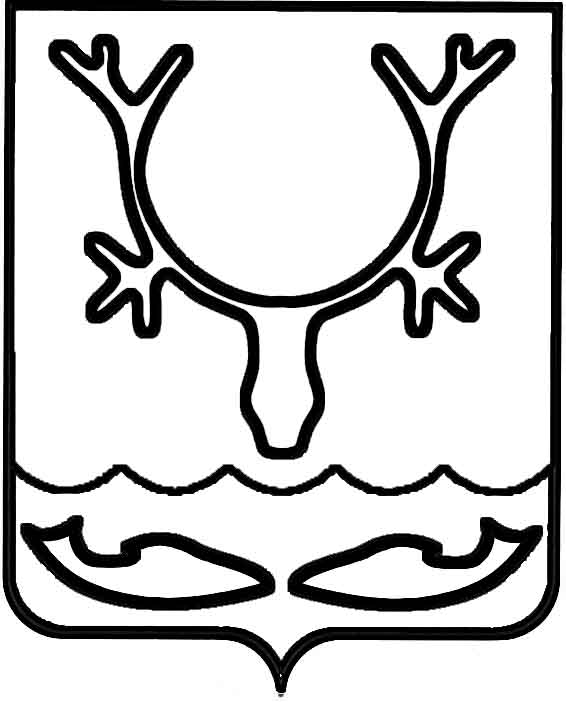 Администрация МО "Городской округ "Город Нарьян-Мар"ПОСТАНОВЛЕНИЕот “____” __________________ № ____________		г. Нарьян-МарРуководствуясь статьей 179 Бюджетного кодекса Российской Федерации, постановлением Администрации МО "Городской округ "Город Нарьян-Мар"                       от 30.07.2013 № 1496 "Об утверждении порядка разработки, реализации и оценки эффективности муниципальных программ муниципального образования "Городской округ "Город Нарьян-Мар", решениями Совета городского округа "Город Нарьян-Мар" от 23.06.2016 № 263-р "О внесении изменений в решение "О бюджете МО "Городской округ "Город Нарьян-Мар" на 2016 год", от 28.09.2016 № 265-р                         "О внесении изменений в решение "О бюджете МО "Городской округ "Город Нарьян-Мар" на 2016 год", от 24.11.2016 № 293-р "О внесении изменений в решение                       "О бюджете МО "Городской округ "Город Нарьян-Мар" на 2016 год", от 14.12.2016     № 314-р "О бюджете МО "Городской округ "Город Нарьян-Мар" на 2017 год и                     на плановый период 2018 и 2019 годов", Администрация МО "Городской округ "Город Нарьян-МарП О С Т А Н О В Л Я Е Т:Внести в муниципальную программу муниципального образования "Городской округ "Город Нарьян-Мар" "Управление городским хозяйством", утвержденную постановлением Администрации МО "Городской округ "Город Нарьян-Мар" от 18.11.2015 № 1321, следующие изменения:В Паспорте Программы раздел "Объемы и источники финансирования муниципальной программы" изложить в следующей редакции:"".Приложение № 2 к Программе изложить в новой редакции (Приложение 1).Приложение № 3 к Программе изложить в новой редакции (Приложение 2).Настоящее постановление вступает в силу с момента его принятия и подлежит официальному опубликованию.Приложение 1к постановлению Администрации МО"Городской округ "Город Нарьян-Мар"от 20.01.2017 № 77"Приложение № 2к муниципальной программе муниципальногообразования "Городской округ "Город Нарьян-Мар""Управление городским хозяйством"Ресурсное обеспечениереализации муниципальной программы муниципальногообразования "Городской округ "Город Нарьян-Мар""Управление городским хозяйством"Ответственный исполнитель: Управление строительства, ЖКХ и градостроительной деятельности Администрация муниципального образования "Городской округ "Город Нарьян-Мар"".Приложение 2к постановлению Администрации МО"Городской округ "Город Нарьян-Мар"от 20.01.2017 № 77"Приложение № 3к муниципальной программемуниципального образования"Городской округ "Город Нарьян-Мар""Управление городским хозяйством"Переченьмероприятий муниципальной программы МО "Городской округ"Город Нарьян-Мар" "Управление городским хозяйством"Ответственный исполнитель: Управление строительства, ЖКХ и градостроительной деятельности Администрация муниципального образования "Городской округ "Город Нарьян-Мар"".2001.201777О внесении изменений в муниципальную программу муниципального образования "Городской округ "Город Нарьян-Мар" "Управление городским хозяйством", утвержденную постановлением Администрации МО "Городской округ "Город Нарьян-Мар" от 18.11.2015 № 1321Объемы и источники финансирования муниципальной программыОбщий объем финансирования Программы за счет средств бюджета МО "Городской округ "Город Нарьян-Мар"            (далее – городской бюджет) составляет 443 097,2 тыс. рублей,               в том числе по годам:2016 год – 102 172,7 тыс. рублей;2017 год – 88 774,3 тыс. рублей;2018 год – 76 574,6 тыс. рублей;2019 год – 77 844,7 тыс. рублей;2020 год – 97 730,9 тыс. рублей.Глава МО "Городской округ "Город Нарьян-Мар" Т.В.ФедороваНаименование муниципальной программы (подпрограммы)Источник финансированияОбъемы финансирования, тыс. руб.Объемы финансирования, тыс. руб.Объемы финансирования, тыс. руб.Объемы финансирования, тыс. руб.Объемы финансирования, тыс. руб.Объемы финансирования, тыс. руб.Наименование муниципальной программы (подпрограммы)Источник финансированияВсего2016 год2017 год2018 год2019 год2020 годАБ123456Муниципальная программа  "Управление городским хозяйством"всего, в том числе:443 097,2102 172,788 774,376 574,677 844,797 730,9Муниципальная программа  "Управление городским хозяйством"городской бюджет443 097,2102 172,788 774,376 574,677 844,797 730,9N п/пНаименование мероприятияИсточник финансированияОбъемы финансирования, тыс. руб.Объемы финансирования, тыс. руб.Объемы финансирования, тыс. руб.Объемы финансирования, тыс. руб.Объемы финансирования, тыс. руб.Объемы финансирования, тыс. руб.N п/пНаименование мероприятияИсточник финансированияВсего2016 год2017 год2018 год2019 год2020 годАБВ1234561.Содержание муниципального имуществаИтого по направлению за счет средств городского бюджета98 538,724 552,818 400,816 629,116 629,122 326,91.1.Расходы на содержание жилого фонда и иного имуществагородской бюджет28 543,811 838,04 624,22 852,72 852,76 376,21.2.Расходы на ремонт муниципальных квартиргородской бюджет42 069,88 035,88 036,08 035,88 035,89 926,41.3.Взносы на капитальный ремонтгородской бюджет27 235,63 989,55 740,65 740,65 740,66 024,31.4.Устройство ограждения тротуаровгородской бюджет689,6689,60,00,00,00,02.Расходы на обеспечение деятельности подведомственного казенного учрежденияИтого по направлению за счет средств городского бюджета344 558,577 619,970 373,559 945,561 215,675 404,02.1.Расходы на обеспечение деятельности МКУ                     "УГХ г. Нарьян-Мара"городской бюджет315 063,672 455,765 373,354 182,455 354,967 697,32.2.Расходы на содержание имущества, находящегося в оперативном управлении, и материально-техническое обеспечение деятельности МКУ "УГХ г. Нарьян-Мара"городской бюджет29 494,95 164,25 000,25 763,15 860,77 706,7ВСЕГО по Программе за счет средств городского бюджетаВСЕГО по Программе за счет средств городского бюджетаВСЕГО по Программе за счет средств городского бюджета443 097,2102 172,788 774,376 574,677 844,797 730,9